Extraits  des Règlements Généraux  2016Article 143 : Responsabilité du décompte des sanctions Le décompte des sanctions, avertissements ou autres relève de la seule responsabilité des clubs. Article 144 : Report des sanctions A la fin d’une saison sportive et sauf dispositions contraires, toutes les sanctions ou les reliquats de sanctions sont reportés pour la saison suivante. Article 145 : Annulation de la sanction 1. Les avertissements dont le nombre est inferieur ou égal à trois (03) infligés à un joueur avant la date du 1er match de la phase retour sont annulés. La sanction pour un match ferme relative à quatre (04) avertissements infligés à un joueur reste maintenue, et elle est reportée à la phase retour. 2. A la fin d’une saison sportive, et à l’exception des amendes financières, les avertissements infligés aux joueurs et les sanctions relatives à la suspension d’un match ferme sont annulés. Ils ne sont pas reportés pour la saison suivante. Article 146 : Annulation de la sanction non purgée A la fin d'une saison sportive, la sanction pour un match de suspension ferme non purgée est annulée. Elle ne peut être reportée pour la saison suivante. Article 147 : Report de suspension de match Toute sanction quel que soit son degré, ou son exécution, suit le joueur changeant de catégorie, de club ou de ligue à l’exception de celles prévues par les dispositions des articles 140 et 141 ci-dessus. Article 148 : Règle générale La commission qui prononce une sanction en détermine la portée et/ou la durée. Article 149 : Récidive 1- La commission de discipline peut en cas de récidive aggraver la sanction. 2- Les règles spéciales sur la récidive en matière de dopage sont réservées. Article 150 : Concours d’infractions Sous réserves des dispositions prévues par l’article 102 du présent règlement, le concours d’infractions est sanctionné comme suit : Lorsque, pour une seule ou plusieurs infractions commises lors d’une rencontre, une personne aura encouru plusieurs sanctions de durée de même nature (deux ou plusieurs suspensions de match), la commission de discipline lui inflige la sanction la plus grave prévue pour l'infraction. Il en va de même lorsque, une personne aura encouru plusieurs amendes, la commission de discipline lui inflige l'amende la plus élevée prévue pour l'infraction.DIRECTION ADMINISTRATION ET FINANCESRappel Article 134 : Amendes Les amendes infligées à un club doivent être réglées dans un délai de trente (30) jours à compter de la date de notification. Passé le délai de trente (30) jours et après une dernière mise en demeure pour paiement sous huitaine, la ligue défalquera un (01) point par mois de retard à l’équipe seniors du club fautif. Si le club n’a pas apuré le paiement de ses amendes avant la fin du championnat en cours, son engagement pour la saison sportive suivante demeure lié au règlement de ses dettes envers la ou les ligues concernées.ETAT DE RECOUVREMENT DES AMENDES AU BO 16NOTE    AUX   CLUBSLes Clubs concernés sont tenus de s’acquitter des montants indiqués ci-dessus au plus tard le jeudi 16 mars 2017, soit en espèces soit par versement bancaire au compte B. E. AN° : 00200040400425009397 Après versement, il y a lieu d’adresser à la Ligue la copie du bordereau de versement bancaire.DIRECTION TECHNIQUE WILAYA DE L’ARBITRAGESéance du lundi 13 Mars 2017Membres présents :Mr : BENDAHMED  Directeur techniqueMr : BENCHABANE  P/C désignations Mr : AKDADER MembreMr : BENDAHMANE MembreMr : DJOUAMA  FormateurMr : IDIRENE FormateurMr : ZIANE Formateur La séance est ouverte à 16:00 Heures par le Directeur Technique Monsieur BENAHMED Kamel, qui, après avoir souhaité la bienvenue aux membres présents, donne lecture  de l’ordre du jourAudience: Arbitres : BOUFADEN, LEGRIDI, KACI, MEZGHICHE, GOUGAM, DJOUAMA, BOUCHEBAT, & MAOUCHE. Courrier  « Arrivée » Clubs : RCS, Copie rapport A/S de l’arbitrage de la rencontre séniors.CRBA, Copie rapport A/S de l’arbitrage de la rencontre séniors.Arbitres:AISSAOUI et DJEBARA.Mise en Indisponibilité :Mr AISSAOUI pour la journée du 17/03/2017,  pour des raisons professionnelles, Noté.Mr DJEBARA du 17/03 au 23/03/2017, pour des raisons familiales, Noté. Compte rendu :         La commission prend acte du déroulement des rencontres des journées 10 et 11 mars 2017.   Désignations :         Désignation des arbitres pour les rencontres des journées 17 et 18 mars 2017, pour toutes les catégories.Formation :Ecole d’arbitrage séance du mardi 07/03/2017, thème, Loi N°8 coup d’envoi et reprise du jeu. cour dispensé par Mr ZIANE, formateur.Arbitres titrés, séance du jeudi 09/03/2017, thème, Loi N°14 : coup de pied de réparation et une séance vidéo, cour dispensé par MR IDIRENE, formateur.Préparation du séminaire pour arbitres de Wilaya, élaboration du programme dudit séminaire.Divers :Plusieurs points ont été soulevés et solutionnés.Mise à jour des fichiers des arbitres. L’ordre du jour étant épuisé, la séance est levée à 17h00.LE SECRETAIRE                                         LE DIRECTEUR TECHNIQUE      	         IDIRENE .Z                                                          BENAHMED .KCOMMISSION DE DISCIPLINE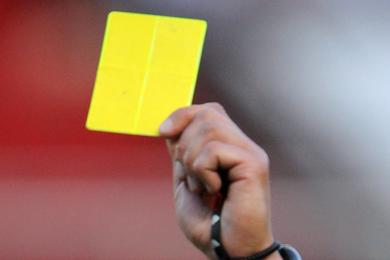                            REUNION DU  13 /03/2017Membres présents : GUEMDJAL                     Avocat, PrésidentDJOUAMA                       MembreDJOUDER                       Secrétaire généralOrdre du jour :  Traitement des affaires disciplinaires.      HONNEUR    SENIORSAffaire N°243: Match  RCS / NCB   du 10-03-2017 (S)  NAIT BOUDA  BACHIR  ( RCS  – LN° 061111)   – avertissement.MESSAOUDI  YOUGOUTHEN ( NCB  – LN° 061192)   – 1MF pour cumul d’avertissements (Exclu).DJOUHRI  HAMZA ( NCB  – LN° 061189)   – avertissement.MOUMENI  FARES ( NCB  – LN° 061213)   – avertissement.Vu les rapports des officiels qui signalent au coup de sifflet final les joueurs suivants :  ANARES ADEL (RCS  LN° 061114 ) – 01 an ferme de suspension pour agression en fin de partie après le coup de sifilet final + amende de 10.000 DA (ART 119) .OUDAI MOHAMED CHERIF (RCS – LN 061117) – 08 MF pour tentative d’agression en fin de partie après le coup de sifilet final + amende de 5000 DA (ART 120). AMESSIS ABDELGHANI ( RCS –LN°061107 ) – 08 MF pour tentative d’agression en fin de partie après le coup de sifilet final + amende de 5000 DA (ART 120). NAIT BOUDA BACHIR ( RCS –LN° 061111) – 06 six mois fermes de suspension pour crachat sur arbitre officiel en fin de partie + amende de 10.000 DA (ART 121)  .Vu les rapports des officiels qui signalent des incidents graves survenus au coup de sifflet final, la mauvaise organisation et les jets de divers projectiles (pierres, œufs, bouteilles) et l’envahissement du terrain par les supporteurs du RCS en fin de partie  qui a provoqué un désordre général et a rendu l’accès au vestiaire arbitres très difficile. Vu la situation critique et l’insécurité qui régnaient aux  alentours du stade, des vestiaires arbitres contraignant les officiels à demeurer dans les vestiaires pendant 1h45mn et à ne mentionner uniquement sur la feuille de match que les avertissements afin de calmer les esprits des supporters et de quitter les vestiaires, la CJD décide : amende de 5000 DA (ART 132) pour mauvaise organisation (envahissement du terrain par les supporters en fin de partie).1Match à huis clos pour jet de divers projectiles sur le terrain sans dommage physique + amende de 10.000 DA (ART 49.alinéa C ).Affaire N°244: Match  CRBA  / JSIO   du 10-03-2017 (S)BOUSLAH ABDERRAHMANE   ( CRBA – LN° 061052 ) – 1MF pour cumul d’avertissement (Exclu)+08MF pour tentative d’agression envers officiel après son exclusion + amende de 5000 DA (ART 120)MANSOURI  HAMZA  ( JSIO – LN° 061264 )  -avertissement.KAABACHE  ANIS  ( JSIO – LN° 061266 )  - avertissementAISSOU  SOUFIANE  ( JSIO – LN° 061270 )  - avertissement.BENKHELLAT  MABROUK  ( JSIO – LN° 061701 )-avertissement.ABDELLI  ABDELGHANI  ( JSIO – LN° 061273 )-avertissement.Amende de 1000 DA au club JSIO pour conduite incorrecte de son équipe.Affaire N°245: Match  CSPC / SSSA   du 10-03-2017 (S)  AYANE NASSIM   ( CSPC  – LN° 061292)   – avertissement.CHAKRI  NADJIB ( SSSA  – LN° 061135)   – avertissement.CHERFI  KOCEILA ( SSSA  – LN° 061145)   – avertissement.MOUALFI  HABIB ( SSSA  – LN° 062091)   – avertissement.AMSSELI CHERIF ( SSSA  – LN° 061144)   – avertissement.Affaire N°246: Match  CRBSET / ASOG   du 10-03-2017 (S)  BENSAI SIFEDDINE   ( CRBSET  – LN° 062325)   – avertissement.BOUHADICHE SOUFYANE   ( ASOG  – LN° 061351)   – avertissement.Affaire N°247: Match  CRM / SRBT   du 10-03-2017 (S)  IDER HOCINE   ( CRM  – LN° 062194)   – avertissement.BENYAHIA  AISSA   ( CRM  – LN° 061561)   – avertissement.TAIB  NASSIM   ( CRM  – LN° 061209)   – avertissement.HABTICHE YOUCEF   ( SRBT  – LN° 061154)   – avertissement.MESSAOUDI MASSINISSA   ( SRBT  – LN° 061013)   – avertissement.Affaire N°248: Match  AST / NBT   du 11-03-2017 (S)  BENDRIS HAMZA   ( AST  – LN° 061221)   – avertissement.GHILI  SALAH   ( AST  – LN° 061561)   – avertissement.MAOUCHE  OUALID   ( NBT  – LN° 061238)   – 04MF + amende de 5000 DA  pour insultes envers arbitre (ART118).DJENADI SOFIANE ( NBT  – LN° 061239)   – avertissement.Affaire N°249: Match  ARBB  / JSB  du 11-03-2017 (S )   DRIS RAFIK   (JSB – LN ° 061316 )  – avertissementP/Honneur SENIORS Affaire N°250: Match  CRBAR  / OCA  du 10-03-2017 (S )FERDAD ABDESLAM   (CRBAR – LN ° 061364 )  – avertissement.GHOUAR  LYES   (OCA – LN ° 062535 )  – avertissement.Affaire N°251: Match  USBM / JSC  du 10-03-2017 (S )BELKIDER  KARIM  (USBM – LN ° 062401 )  – 1MF pour cumul d’avertissements (Exclu).KECHIDA TOUFIK   (USBM – LN ° 061070 )  – avertissement Affaire N°252: Match  BCEK / JSBA  du 11-03-2017 (S)MANSOURI ANIS  ( BCEK – LN° 061467 ) – 04 MF pour insultes envers officiel + amende de 5000 DAMESSAOUDI AMIROUCHE ( BCEK – LN° 061489 ) – avertissement.HAMMI GHILAS  ( BCEK – LN° 061488 ) – avertissement.KABI  MAKHLOUF  ( JSBA – LN° 061401 ) – avertissement.Affaire N°253: Match  CASA / JST  du 11-03-2017 (S)DEBBOU DJEBAR  ( CASA – LN° 061425 ) – avertissement.BENMOUSSA  OMAR ( CASA – LN° 061418 ) – avertissement.IDJENANE CHAFAA  ( CASA – LN° 061431 ) – avertissement.MOUSSAOUI YASSINE  ( JST – LN° 062500 ) – avertissement.Honneur – U 20Affaire N°254: Match  CSPC  / SSSA  du 10-03-2017 (U 20 )ROUMANE AISSA  (CSPC – LN° 062328)  – avertissement.SAIDANE  YANIS   (CSPC – LN° 062327)  – avertissement.FERGUENE FARID (SSSA – LN° 062072)  – avertissement.DIF MOHAND CHRIF (SSSA – LN° 062070)  – avertissement.KAFIZ  MISSIPSA (SSSA – LN° 062086)  – avertissement.DAHMANI BILLAL (SSSA – LN° 062090)  – avertissement.Affaire N°255: Match  CRBA  / JSIO  du 10-03-2017 (U 20 )MANSOURI  HICHAM   (CRBA – LN° 062025 )  – avertissementCHELHIOUNE OUSSAMA   (JSIO – LN ° 062453 )  – avertissement.Affaire N°256: Match  CRM  / SRBT  du 10-03-2017 (U 20 )DJEDI ABDELMOUMENE (CRM – LN° 062242 )  – 1MF pour jeu brutal (Exclu).AIT AISSA ANIS (CRM – LN° 062122 )  – avertissement.AGGOUNE RAMZI (CRM – LN° 062128 )  – avertissement.BOUAOUINA ALLAOUA MASSIL (SSSA – LN° 062010 )  – 1MF pour jeu brutal (Exclu).CHEBBI MOULOUD (SRBT – LN° 062016)  – avertissement.Affaire N°257: Match  AST  / NBT  du 11-03-2017 (U 20 )FADLI AKLI (AST – LN° 062594 )  – avertissement.MOUSSAOUI RAMZI (NBT – LN° 062219 )  – 1MF pour cumul d’avertissement (Exclu).SAIDI ANIS (NBT – LN° 063547 )  – 1MF pour cumul d’avertissement (Exclu).ABIDER MASSINISSA (NBT – LN° 062221 ) – 02MF+ amende de 1.500 DA. pour coups envers adversaire.AISSANI HABIB (NBT- LN°062217) – avertissement.ISSAADI  AMER (NBT- LN°063548) – avertissement.BETTOUCHE  FAWZI (NBT- LN°062300) – avertissement.Amende de 1000 DA au club NBT pour conduite incorrecte de son équipe.P/HONNEUR U20 Affaire N°258: Match  CASA  / JST  du 11-03-2017 (U20 )KERKADEN NASSER (JST – LN° 062520 )  – 02MF+ amende de 1.500 DA. pour coups envers adversaire.MEDJBER  MOHAMED (CASA – LN° 062588 )  – avertissement.JEUNES – GROUPE – AAffaire N°259: Match  CRB  / NCB  du 11-03-2017 (U17 )KATI SALEM (NCB – LN° 063263 )  – avertissement.Affaire N°260: Match  CSPC  / GCB  du 11-03-2017 (U17 )IFOURAH SADDEK (CSPC – LN° 063263 )  – 1MF pour cumul d’avertissements (Exclu).IDIR BACHIR (GCB – LN° 063519 )  – avertissement.DEHILI MASSINISSA (GCB – LN° 063518 )  – avertissement.JEUNES – GROUPE – CAffaire N°261: Match  RCS  / JSBA  du 11-03-2017 (U15 )MAHIOUT ISLAM (JSBA – LN ° 067240 )  – avertissement.JEUNES – GROUPE – DAffaire N°262: Match  ASIO  / CSPT  du 10-03-2017 (U17 )LAIDAOUI HICHAM   (ASIO – LN ° 063014 )  – avertissement.Affaire N°263: Match  ASIO  / CSPT  du 10-03-2017 (U15 )KHODJA KOUSEILA (ASIO – LN ° 065002 )  – avertissement.BENBELLIL REDA (ASIA – LN ° 065004 )  – avertissement.BENHAMIDOUCHE SAID (CSPT – LN° 065155 )  – avertissement.Affaire N°264: Match  WRBO  / OCA  du 11-03-2017 (U17)HOUMA FOUAD (OCA – LN ° 067240 )  – avertissement.-----------------------------------TRAITEMENT DES AFFAIRES DISCIPLINAIRESETAT STATISTIQUE Journées des : 10 et 11  Mars  2017Avocat, Président CJDGUEMDJAL  NADIRDIRECTION ORGANISATION DES COMPETITIONSREUNION DU  13-03-2017Membres présents :AMGHAR                           DirecteurMOSTPHAOUI                   Secrétaire AIT IKHLEF                       MembreKADI                                 MembreOrdre du jour :Traitement des affaires litigieuses.Homologation des résultats.Affaire N° 24 : Match CRBAR / OCA ( U20 ) du 11-03-2017      -  Après lecture de la feuille de match   -  Vu les pièces versées au dossier Attendu qu’à l’horaire prévu de la rencontre, les équipes des deux clubs étaient présentes sur le terrainAttendu que l’arbitre, ayant constaté l’absence du service d’ordre, annula la rencontre.Vu l’article 42 du règlement des championnats de jeunes qui stipule : « Le club recevant est tenu d’obtenir la présence du service d'ordre. Au cas où une rencontre de jeune n’a pas eu lieu en raison de l’absence du service d’ordre, le club recevant est sanctionné conformément aux RG de la FAF.Par ces motifs, la Commission décide :Match perdu par pénalité à l’équipe U20 du club CRBAR au profit de celle du club OCA sur le score de 3 buts à 0.Amende de 5000.00 DA au club CRBAR.DIRECTION ORGANISATION DES COMPETITIONSHONNEUR PROGRAMMATION 18° JOURNEE		VENDREDI 24 MARS 2017SAMEDI 25 MARS 2017-----------------------------------PROGRAMMATION 19° JOURNEELUNDI 27 MARS 2017MARDI 28 MARS 2017MERCREDI 29 MARS 2017PRE-HONNEUR PROGRAMMATION  14ème  JOURNEESAMEDI 25 MARS 2017DIVISION HONNEURCLASSEMENT  SENIORS CLASSEMENT  U20 DIVISION PRE-HONNEURCLASSEMENT  SENIORS CLASSEMENT  U 20 COMMISSION DE  L’ORGANISATIONDES COMPETITIONSHOMOLOGATION DES RESULTATS  U15-U17GROUPE  A§§§§§§§§§§§§§§§§§§§§§§§§§§GROUPE  C§§§§§§§§§§§§§§§§§§§§§§§§§§GROUPE  D§§§§§§§§§§§§§§§§§§§§§§§§§HOMOLOGATION DES RESULTATS U14GROUPE  A§§§§§§§§§§§§§§§§§§§§§§§§§§GROUPE  B§§§§§§§§§§§§§§§§§§§§§§§§§§GROUPE  C§§§§§§§§§§§§§§§§§§§§§§§§§§GROUPE  D§§§§§§§§§§§§§§§§§§§§§§§§§§GROUPE  E§§§§§§§§§§§§§§§§§§§§§§§§§§GROUPE  FDIRECTION DE L’ORGANISATION DES COMPETITIONSClassement du championnat de jeunes JEUNES GROUPE « A » CATEGORIE « U-15 »ARRETE A LA 7° JOURNEE (FIN DE L’ALLER)------------------------------------------JEUNES GROUPE « A » CATEGORIE « U-17 »ARRETE A LA 7° JOURNEE (FIN DE L’ALLER)DIRECTION DE L’ORGANISATION DES COMPETITIONSClassement du championnat de jeunes JEUNES GROUPE « B » CATEGORIE « U-15 »ARRETE A LA 9° JOURNEE ------------------------------------------JEUNES GROUPE « B » CATEGORIE « U-17 »ARRETE A LA 9° JOURNEEDIRECTION DE L’ORGANISATION DES COMPETITIONSClassement du championnat de jeunes JEUNES GROUPE « C » CATEGORIE « U-15 »ARRETE A LA 9° JOURNEE------------------------------------------JEUNES GROUPE « C » CATEGORIE « U-17 »ARRETE A LA  9° JOURNEEDIRECTION DE L’ORGANISATION DES COMPETITIONSClassement du championnat de jeunes JEUNES GROUPE « D » CATEGORIE « U-15 »ARRETE A LA 9° JOURNEE------------------------------------------JEUNES GROUPE « D » CATEGORIE « U-17 »ARRETE A LA  9° JOURNEEDIRECTION DE L’ORGANISATION DES COMPETITIONSClassement du championnat de jeunes JEUNES GROUPE « E » CATEGORIE « U-15 »ARRETE A LA 9° JOURNEE ------------------------------------------JEUNES GROUPE « E » CATEGORIE « U-17 »ARRETE A LA  9° JOURNEEDIRECTION DE L’ORGANISATION DES COMPETITIONSClassement du championnat de jeunes JEUNES GROUPE « A » CATEGORIE « U-14 »ARRETE A LA 7° JOURNEE ---------------------------------------JEUNES GROUPE « B » CATEGORIE « U-14 »ARRETE A LA 7° JOURNEE---------------------------------------JEUNES GROUPE « C » CATEGORIE « U-14 »ARRETE A LA 8° JOURNEE JEUNES GROUPE « D » CATEGORIE « U-14 »ARRETE A LA 8° JOURNEE ---------------------------------------JEUNES GROUPE « E » CATEGORIE « U-14 »ARRETE A LA 8° JOURNEE-------------------------------------------------------JEUNES GROUPE « F » CATEGORIE « U-14 »ARRETE A LA 8° JOURNEEN°CLUBDIVISIONAMENDE CJDAMENDE DOC1AS TAASSASTHONNEUR8 000.002CRB AOKASHONNEUR4 000.003RC SEDDOUKHONNEUR13 000.004ARB BARBACHAHONNEUR5 000.005SS SIDI-AICHHONNEUR5 000.005 000.001JS CHEMINIPRE-HONNEUR8 500.002CRB AIT R’ZINEPRE-HONNEUR2 500.003US BENI MANSOURPRE-HONNEUR10 000.001ES IGHIL-ALIJEUNES 1 000.002GC BEJAIAJEUNES 7 000.00D E S I G N A T I O ND E S I G N A T I O NSENIORSSENIORSJEUNESJEUNESD E S I G N A T I O ND E S I G N A T I O NHONNEURP/HONU20U15U17TOTALNombres d’AffairesNombres d’Affaires0704050622AvertissementsAvertissements2410150958Contestations de décisionsContestations de décisions-----ExpulsionsExpulsions0302030109Jets de projectilesJets de projectiles01---01Expulsion :Dirigeant-----Expulsion :Entraîneur-----Terrain sanctionné(Huis clos)Terrain sanctionné(Huis clos)01---01LIEUXRENCONTRESU 20SENIORSBEJAIA NACERIAJSB / JSIO		13 H15 HSOUK EL TENINECRBSET / SRBT11 H14 H 30AOKASCRBA / ASOG11 H14 H 30OUED-GHIRCRM / NBT11 H 14 H 30BARBACHAARBB / NCB11 H14 H 30SEDDOUKRCS / SSSA11 H14 H 30BEJAIA BENAL.CSPC / USS15 HLIEUXRENCONTRESU 20SENIORSBEJAIA BENAL.CSPC / USS		12 HLIEUXRENCONTRESU 20SENIORSBEJAIA NACERIANCB / JSB16 HLIEUXRENCONTRESU 20SENIORSBEJAIA BENAL.AST / CSPC17 HBEJAIA NACERIANCB / JSB17 HBEJAIA OPOWUSS / CRM15 HOUED GHIRASOG / ARBB13 H15 HSIDI-AICHSSSA / CRBA13 H15 HTAZMALTJSIO / SRBT13 H15 HTASKRIOUTNBT / CRBSET13 H15 HEXEMPTRC SEDDOUKRC SEDDOUKRC SEDDOUKLIEUXRENCONTRESU 20SENIORSBEJAIA NACERIAUSS / CRM14 H 30BEJAIA NACERIAAST / CSPC16 HLIEUXRENCONTRESU 20SENIORSAKBOU CMLWAF / JST12 H14 H 30BENI-MANSOURUSBM / BCEK11 H14 H 30AIT RZINECRBAR / JSBA11 H14 H 30AKFADOUCASA / JSC11 H14 H 30EXEMPTOC AKFADOUOC AKFADOUOC AKFADOU16°  JOURNEERENCONTRESSENIORSU 2016°  JOURNEECRBA / JSIO00 – 0001 – 01 16°  JOURNEECSPC / SSSA00 – 0101 – 03 16°  JOURNEECRM / SRBT00 – 0202 – 02 16°  JOURNEECRBSET / ASOG01 – 0010 – 00 16°  JOURNEERCS / NCB01 – 0102 – 00 16°  JOURNEEARBB / JSB04 – 01 01 – 01 16°  JOURNEEAST / NBT01 – 00 02 – 03 16°  JOURNEEEXEMPTUS SOUMMAMUS SOUMMAMRANGC L U B SPOINTSJGNPBPBCDIFFDéfalc01SRB TAZMALT3215951287+2102US SOUMMAM3014932328+2403SS SIDI AICH2815843196+1304NC BEJAIA27157622110+1105RC SEDDOUK25157442714+13--CRB AOKAS 25157441912+7--ARB BARBACHA25157441917+208JS I. OUAZZOUG23156541718-109AS TAASSAST17154561319-610CS P. CIVILE1515366813-511CRB S.EL TENINE14153571522-7--NB TASKRIOUT14153571627-1113CR MELLALA1315348621-1514JS BEJAIA91523101440-2615AS OUED GHIR6151311727-20RANGC L U B SPOINTSJGNPBPBCDIFFDéfalc01RC SEDDOUK38151221608+5202SRB TAZMALT351511223112+1903ARB BARBACHA321510232813+1504SS SIDI-AICH28158434619+2705NC BEJAIA25157443420+14--US SOUMMAM25147433224+807CRB SOUK EL TENINE22156453627+11--AS TAASSAST22156453729+809CRB AOKAS21156362525+010NB TASKRIOUT18155372735-811JS IGHIL-OUAZZOUG16154472348-2512CS PROT. CIVILE101531111850-3213JS BEJAIA91523101035-2514AS OUED-GHIR81522111146-3515CR MELLALA71514101235-2312°JOURNEERENCONTRESSENIORSU 2012°JOURNEEUSBM / JSC05 – 00 02 – 01 12°JOURNEECRBAR / OCA01 – 00 00 – 03 P12°JOURNEEBCEK / JSBA01 – 04 02 – 00 12°JOURNEECASA / JST04 – 03 02 – 03 12°JOURNEEEXEMPTWA FELDENWA FELDENRANGC L U B SPOINTSJGNPBPBCDIFFDéfalc01JSB AMIZOUR25118122310+1302US BENI-MANSOUR2111632219+12--CRB AIT-R’ZINE2110631137+6ex04WA FELDEN1710523148+6ex05OC AKFADOU16115151613+306BC EL-KSEUR12113351518-307JS TAMRIDJET11113261117-608JS CHEMINI711146821-1309CA SIDI-AYAD410118725-18exRANGC L U B SPOINTSJGNPBPBCDIFFDéfalc01US BENI-MANSOUR25118122210+1202OC AKFADOU22116412211+1103JS TAMRIDJET18115331213-104CRB AIT-RZINE15104331210+2ex05JS CHEMINI11112541314-1--CA SIDI-AYAD11103251418-4ex07JSB AMIZOUR1011173911-208WA FELDEN710145516-11ex09BC EL-KSEUR911236915-6RENCONTRESU15U17GCB / JSB1-07°JOURNEERENCONTRESU15U177°JOURNEE7°JOURNEECSPC / GCB4-03-37°JOURNEEJSB / USS0-30-17°JOURNEECRB / NCB1-32-39°JOURNEERENCONTRESU15U179°JOURNEEARBB / NRBS5-12-19°JOURNEERCS / JSBA1-14-09°JOURNEEASOG / SSSA2-71-39°JOURNEEBCEK / CASANJNJ9°JOURNEERENCONTRESU15U179°JOURNEEASIO / CSPT1-04-09°JOURNEEASECA / RSCA2-40-49°JOURNEEWRBO / OCA1-10-29°JOURNEEEXEMPTJSCJSC7°JOURNEERENCONTRESU147°JOURNEEAB / AST0-07°JOURNEEETSB / CSAB2-27°JOURNEECRB / AJFB6-07°JOURNEEEXEMPTMOBRENCONTRESU14JSMB / JSB6-07°JOURNEERENCONTRESU147°JOURNEEJSTY / JSMB2-17°JOURNEEFCB / WAT5-07°JOURNEEENSB / GCB6-07°JOURNEEJSB / AWFSB1-38°JOURNEERENCONTRESU148°JOURNEEESM / ASTH1-08°JOURNEECRBSET / JSCA2-08°JOURNEEJSD / AEFS3-18°JOURNEEASTID / USAS0-28°JOURNEERENCONTRESU148°JOURNEEBCEK / OSEK0-28°JOURNEECRBA / MCTNJ8°JOURNEEJSBA / RCSNJ8°JOURNEENRBS / USOA2-18°JOURNEERENCONTRESU148°JOURNEECSPT / OCA5-28°JOURNEEASECA / WRBO6-18°JOURNEEFCI / JSA0-138°JOURNEEEXEMPTEFACS8°JOURNEERENCONTRESU148°JOURNEEIRBBH / WAF2-18°JOURNEEASR / OST1-58°JOURNEESRBT / CRBAR4-08°JOURNEEEXEMPTJSBMRANGC L U B SPOINTSJGNPBPBCDIFFDéfalc01NC BEJAIA187601249+1502US SOUMMAM177520264+2203AS TAASSAST167511294+2504CR BEJAIA1073131410+405JS BEJAIA67205819-11--JS IGHIL-OUAZZOUG67205929-20--CS P. CIVILE67205630-2408GC BEJAIA37106819-11RANGC L U B SPTSJGNPBPBCDIFFDéfalc01NC BEJAIA217700214+1702AS TAASSAST157502229+1303US SOUMMAM1374121012-204CR BEJAIA97304179+805JS IGHIL-OUAZZOUG872231313+006CS P. CIVILE77214812-407GC BEJAIA57124919-1008JS BEJAIA37106325-22RANGC L U B SPOINTSJGNPBPBCDIFFDéfalc01O MELBOU279900322+3002CRB SOUK EL TENINE199612257+1803NB TASKRIOUT1795223213+19--CRB AOKAS1795222214+805JS TAMRIDJET1294052016+406WA TALA-HAMZA109315189+907CR MELLALA391081249-3708ASTI DARGUINA09009455-51RANGC L U B SPTSJGNPBPBCDIFFDéfalc01O MELBOU249801375+32--CRB SOUK EL TENINE249801318+2303CRB AOKAS 1695133814+2404JS TAMRIDJET1294051319-605NB TASKRIOUT1193242017+3--CR MELLALA1193241525-1007WA TALA-HAMZA692071427-1308ASTI DARGUINA19018356-53RANGC L U B SPOINTSJGNPBPBCDIFFDéfalc01ARB BARBACHA229711288+2002SS SIDI-AICH209621267+1903RC SEDDOUK1996022311+1204CA SIDI-AYAD148422149+5--BC EL-KSEUR1484221411+306JSB AMIZOUR119324914-507NRB SEMAOUN39108428-2408AS OUED-GHIR09009535-30RANGC L U B SPTSJGNPBPBCDIFFDéfalc01RC SEDDOUK259810438+3502ARB BARBACHA249801237+1603JSB AMIZOUR1394141719-204BC EL-KSEUR1284041514+105SS SIDI-AICH992341717+006NRB SEMAOUN792161022-12--CA SIDI-AYAD78215823-1508AS OUED-GHIR49117831-23RANGC L U B SPOINTSJGNPBPBCDIFFDéfalc01CSP TAZMALT198611376+31--RSC AKHENAK198611359+2603AS IGHIL-OUANTAR188530217+1404OC AKFADOU1073131510+5ex05WRB OUZELLAGUEN782151342-2906JS CHEMINI27025227-25ex07ASEC AWZELAGEN18017729-22RANGC L U B SPTSJGNPBPBCDIFFDéfalc01AS IGHIL-OUANTAR228710187+1102OC AKFADOU187601235+18ex03RSC AKHENAK1685121911+804CSP TAZMALT1082421212+005JS CHEMINI571241115-4ex06WRB OUZELLAGUEN48117623-1707ASEC AWZELAGEN180171127-16RANGC L U B SPOINTSJGNPBPBCDIFFDéfalc01WA FELDEN197610261+25ex02CRB AIT-R’ZINE188602166+1003OS TAZMALT157502215+16ex04US BENI-MANSOUR118323710-305SRB TAZMALT882241013-306ES IGHIL-ALI48117810-1207JS TAMOKRA38107235-33RANGC L U B SPTSJGNPBPBCDIFFDéfalc01OS TAZMALT197610325+27ex--CRB AIT-R’ZINE1986113011+1903ES BENI-MANSOUR148422287+2104ES IGHIL-ALI1082421210+205SRB TAZMALT882241418-406WA FELDEN571241422-8ex07TS TAMOKRA08008259-57RANGC L U B SPOINTSJGNPBPBCDIFFDéfalc01MO BEJAIA166510261+25ex--CR BEJAIA136411186+1203AS TAASSAST126330112+904A BEJAIA7621358-305ETS BEJAIA46114518-13--CSA BOUKHELIFA46114722-1507AJF BEJAIA36105419-15RANGC L U B SPOINTSJGNPBPBCDIFFDéfalc01JSM BEJAIA187601343+31--JS TICHY187601316+2503FC BEJAIA137412168+8--AWFS BEJAIA137412149+505ENS BEJAIA772141221-9--WA TALA-HAMZA772141024-1407JS BEJAIA17016628-22--GC BEJAIA17016131-30RANGC L U B SPOINTSJGNPBPBCDIFFDéfalc01CRB SOUK EL TENINE208620324+28--JS DJERMOUNA208620258+1703AEF  EL-SAHEL1584312010+1004ES MELBOU138413129+305US AIT-SMAIL1083141621-506JSC AOKAS983051818+007ASTI DARGUINA48116324-2108AS THALA08008436-32RANGC L U B SPOINTSJGNPBPBCDIFFDéfalc01RC SEDDOUK197610162+1402MC TIMEZRIT177520114+703USO AMIZOUR1083141616+004OS EL-KSEUR128332117+405CRB AMIZOUR77214810-2--JSB AMIZOUR77214814-607BC EL-KSEUR681241018-808NRB SEMAOUN58115716-9RANGC L U B SPOINTSJGNPBPBCDIFFDéfalc01JS AKBOU197610562+5402OC AKFADOU1575021911+803CSP TAZMALT1474212412+1204EL-FLAYE CS1063121216-4ex05ASEC AWZELAGEN973041513+206WRB OUZELLAGUEN371061028-1807FC IFRI07007458-54RANGC L U B SPOINTSJGNPBPBCDIFFDéfalc01OS TAZMALT167511176+11--IRB BOUHAMZA167511148+603WA FELDEN127403165+11--AS RODHA127403139+4--SRB TAZMALT127403109+106CRB AIT-RZINE37106823-1507JS BENI-MELIKECHE06006220-18ex